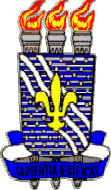 UNIVERSIDADE FEDERAL DA PARAÍBA CENTRO DE CIÊCIAS HUMANAS LETRAS E ARTESCURSO DE CIÊNCIAS SOCIAISFone: (83) 3216-7092 – João Pessoa/PBUNIVERSIDADE FEDERAL DA PARAÍBA CENTRO DE CIÊCIAS HUMANAS LETRAS E ARTESCURSO DE CIÊNCIAS SOCIAISFone: (83) 3216-7092 – João Pessoa/PBAMBIENTE 15 CCHLAAMBIENTE 17 CCHLA (Ramal 7716)Anderson RetondarJosé TavaresAntônio GomesMaria de Fátima MarreiroMauro KouryPaulo CardosoAMBIENTE 24 CCHLA (Ramal 7716)Tereza SantanaCristina MatosAMBIENTE 29 CCHLA (Ramal 7676)Marcela Zamboni Aécio AmaralMarcia LonghiMarcelo BurgosMarina MoguilanskyMarcos AyalaRodrigo FreireMiqueli MichettiTássia RabeloLeila BijosAMBIENTE 39 CCHLASimone BritoAna MontoiaTerence MulhallÍtalo FittipaldiThiago PanicaGustavo LimaMaria Elena*Nildo AvelinoSamir PerroneAMBIENTE 42 CCHLAEdnalva NevesAMBIENTE 50 CCHLAGiovanni BoaesFlávia Pires Luciana RibeiroLuciana ChiancaPatrícia GoldfarbMónica FranchSônia Maluf*Tereza QueirozAMBIENTE 71 CCHLAAMBIENTE 67 CCHLAAina AzevedoJosé ArtigasNinno AmorimMaurício RombaldiAlícia FerreiraRoberto VérasLuciana AliagaRogério MedeirosSALA ESTÁGIO (atrás do DCS)Geovânia ToscanoLília JunqueiraRita de CassiaPatrícia RamiroPatrícia Pinheiro